Art Curriculum Map: Mill Rythe Junior School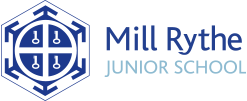 Autumn TermSpring TermSummer TermIn all year groups children will be taught to:create sketch books to record their observations and use them to review and revisit ideas to improve their mastery of art and design techniques, including drawing, painting and sculpture with a range of materials [for example, pencil, charcoal, paint, clay] about great artists, architects and designers in history.In all year groups children will be taught to:create sketch books to record their observations and use them to review and revisit ideas to improve their mastery of art and design techniques, including drawing, painting and sculpture with a range of materials [for example, pencil, charcoal, paint, clay] about great artists, architects and designers in history.In all year groups children will be taught to:create sketch books to record their observations and use them to review and revisit ideas to improve their mastery of art and design techniques, including drawing, painting and sculpture with a range of materials [for example, pencil, charcoal, paint, clay] about great artists, architects and designers in history.In all year groups children will be taught to:create sketch books to record their observations and use them to review and revisit ideas to improve their mastery of art and design techniques, including drawing, painting and sculpture with a range of materials [for example, pencil, charcoal, paint, clay] about great artists, architects and designers in history.Year 3Painting – Powder paintsArt WeekSculpture – Roman PotteryDrawing/printing – William Morris studyHistory of Art DayYear 4Natural sculpturesArt WeekPainting - WatercoloursDrawing – Pencil and penHistory of Art DayYear 5Drawing – PortraitsArt WeekPainting – powder paints/Van GoghNatural sculptures and Dream catchers/ will become paper machie after 2021History of Art DayYear 6PerspectivePop ArtHistory of Art Day